SERVIÇO PÚBLICO FEDERAL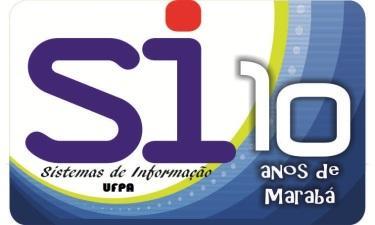 UNIVERSIDADE FEDERAL DO SUL E SUDESTE DO PARÁINSTITUTO DE GEOCIÊNCIAS E ENGENHARIASANEXO X – FICHA DE AVALIAÇÃO DE PROJETO FINAL DE CURSOResolução n° XX, de XX de xxxxxx de XXXX, do Conselho da Faculdade de Engenharia Elétrica que dispõe sobre a "Realização do Projeto Final de Curso (PFC) pelos discentes da Faculdade de Engenharia Elétrica".ANEXO X – FICHA DE AVALIAÇÃO DE PROJETO FINAL DE CURSOResolução n° XX, de XX de xxxxxx de XXXX, do Conselho da Faculdade de Engenharia Elétrica que dispõe sobre a "Realização do Projeto Final de Curso (PFC) pelos discentes da Faculdade de Engenharia Elétrica".ANEXO X – FICHA DE AVALIAÇÃO DE PROJETO FINAL DE CURSOResolução n° XX, de XX de xxxxxx de XXXX, do Conselho da Faculdade de Engenharia Elétrica que dispõe sobre a "Realização do Projeto Final de Curso (PFC) pelos discentes da Faculdade de Engenharia Elétrica".IDENTIFICAÇÃOIDENTIFICAÇÃOIDENTIFICAÇÃOTÍTULOInforme o título do PFC.Informe o título do PFC.ACADÊMICOInforme o nome do (a) discente.Informe o nome do (a) discente.AVALIADORInforme o nome do (a) avaliador (a).Informe o nome do (a) avaliador (a).AVALIAÇÃOAVALIAÇÃOAVALIAÇÃOApresentação do Trabalho Acadêmico (4,0 pontos)Apresentação do Trabalho Acadêmico (4,0 pontos)NotaPostura/Comportamento durante a apresentação (1,0 ponto)Postura/Comportamento durante a apresentação (1,0 ponto)Uso adequado do tempo (1,0 ponto)Uso adequado do tempo (1,0 ponto)Uso adequado dos recursos (1,0 ponto)Uso adequado dos recursos (1,0 ponto)Clareza na comunicação (1,0 ponto)Clareza na comunicação (1,0 ponto)Conteúdo do Trabalho Acadêmico (4,0 pontos)Conteúdo do Trabalho Acadêmico (4,0 pontos)NotaRelação tema proposto e conteúdo do trabalho (1,0 ponto)Relação tema proposto e conteúdo do trabalho (1,0 ponto)Contribuição do trabalho para formação do acadêmico (1,0 ponto)Contribuição do trabalho para formação do acadêmico (1,0 ponto)Organização do conteúdo (1,0 ponto)Organização do conteúdo (1,0 ponto)Observação das normas metodológicas (1,0 ponto)Observação das normas metodológicas (1,0 ponto)Respostas às arguições (2,0 pontos)Respostas às arguições (2,0 pontos)NotaLinguagem adequada (1,0 ponto)Linguagem adequada (1,0 ponto)Conhecimento teórico e prático (1,0 ponto)Conhecimento teórico e prático (1,0 ponto)Nota Final do PFC (pontuação máxima a ser obtida = 10,0 pontos)Nota Final do PFC (pontuação máxima a ser obtida = 10,0 pontos)DATA, LOCAL E ASSINATURADATA, LOCAL E ASSINATURADATA, LOCAL E ASSINATURALocal, dia de mês de ano.______________________________________                                     ______________________________________ Informe o nome completo do (a) Orientador (a)                           Informe o nome completo do (a) Avaliador (a)Local, dia de mês de ano.______________________________________                                     ______________________________________ Informe o nome completo do (a) Orientador (a)                           Informe o nome completo do (a) Avaliador (a)Local, dia de mês de ano.______________________________________                                     ______________________________________ Informe o nome completo do (a) Orientador (a)                           Informe o nome completo do (a) Avaliador (a)